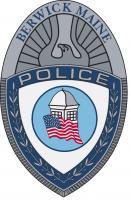 HONOR-good name or public esteem  INTEGRITY-Firm ADHERENCE to a code of especially moral or artistic valuesVALOR-strength of mind or spirit that enables a person to encounter danger with firmness: personal bravery  